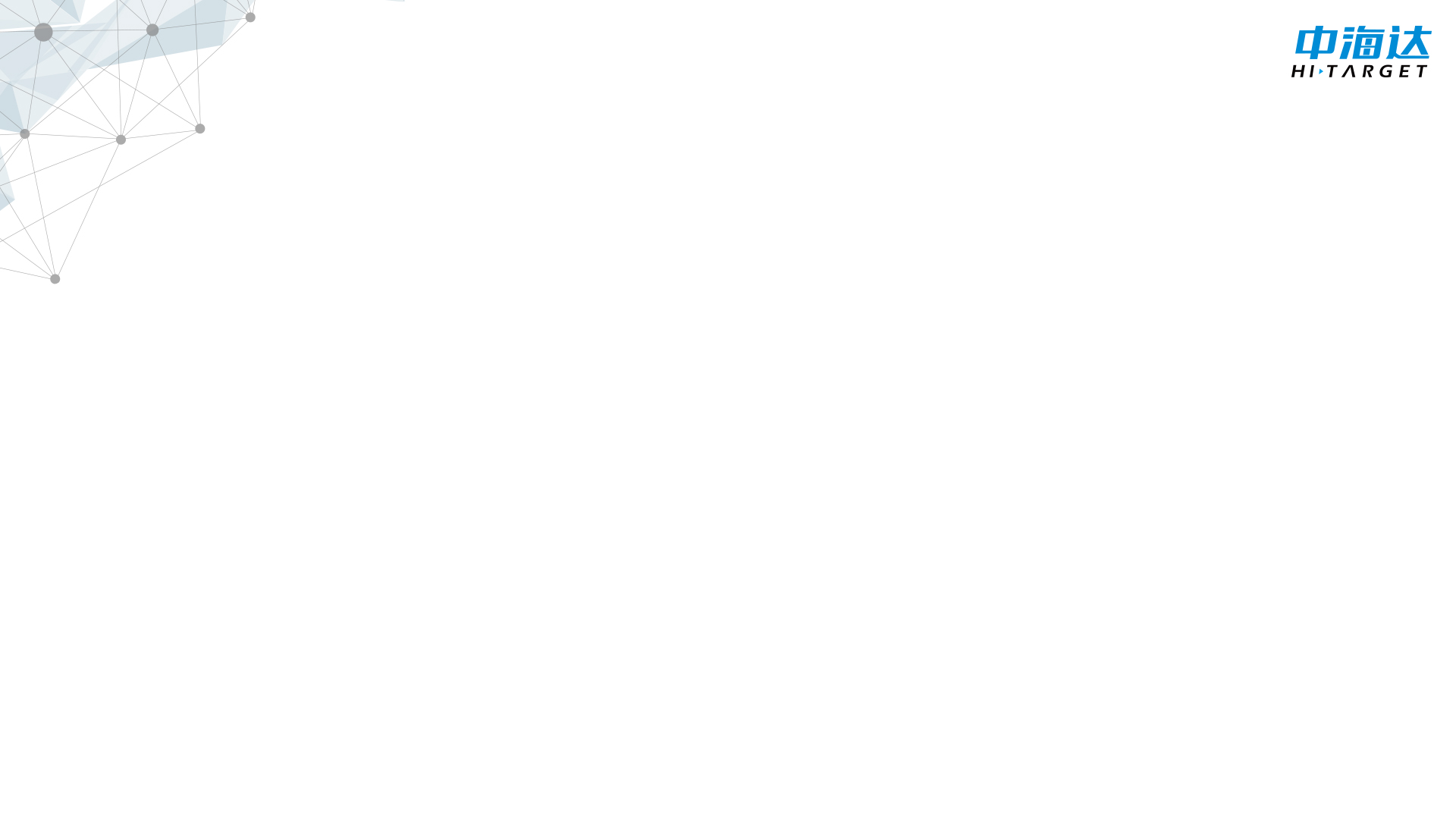 MS401/MS451接收机快速入门手册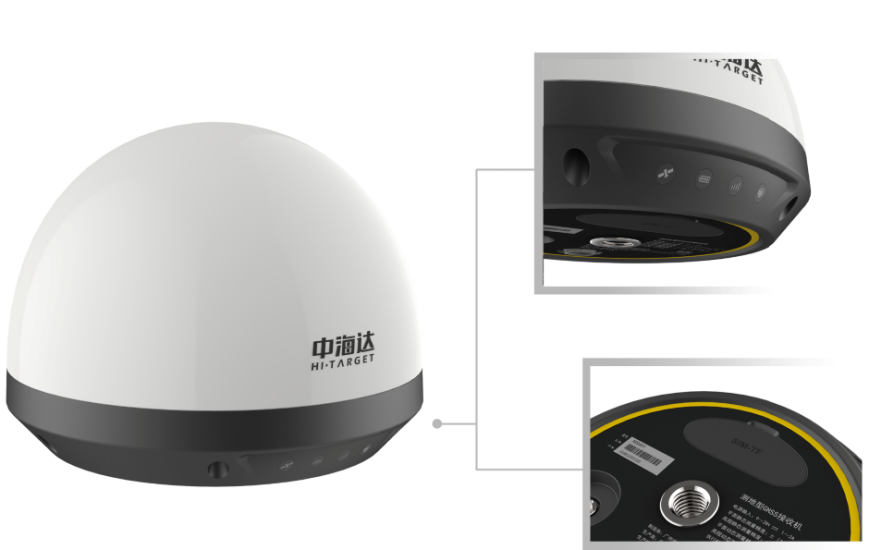 一、简介MS401/451接收机是一款小型化、低功耗、高性能、高稳定性的一体式GNSS接收机。采用Linux操作系统，内置高性能定位板卡、天线、MEMS传感器以及多种通讯模块，支持MEMS触发动静态结合解算，远程控制、蓝牙手机APP配置、智能通讯切换等重要功能；同时具备简易小型一体化结构，良好视觉感官设计，安装简单、IP68防护等级、超低功耗等众多特性，适用于国土地灾、矿山、水库、边坡、桥梁等监测领域。二、技术参数三、开箱检查1、完备性检查仪器开箱前，应先检查仪器箱外观有无损坏，再按照仪器设备清单开箱检查各仪器部件是否齐全，型号是否一致，外观是否完好。表1 开箱检查清单2、上电检查设备通电检验，检查有关信号灯、显示系统以及仪器工作是否正常。四、设备操作1、蓝牙连接打开MS401/FMS451 APP软件，软件界面如图1，点击【蓝牙连接】→ 【扫描】→ 选择需要连接的蓝牙设备（“GNSS_SN号”），点击【连接】→ 连接成功，前往登录页面，点击【确定】→ 输入用户名和密码（默认账号和密码都为zhdgps），点击【登录】。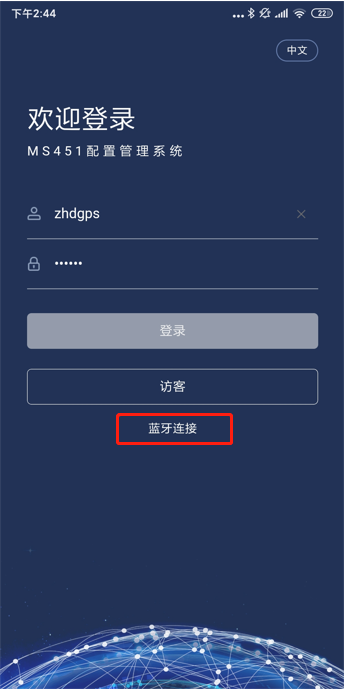 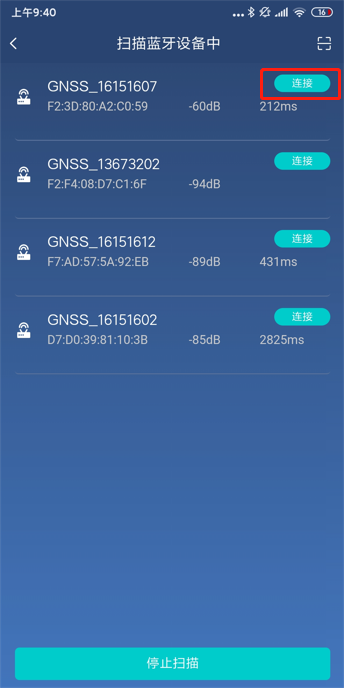 图1                                图2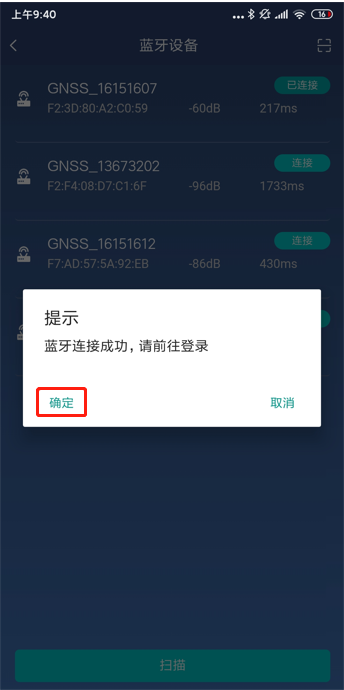 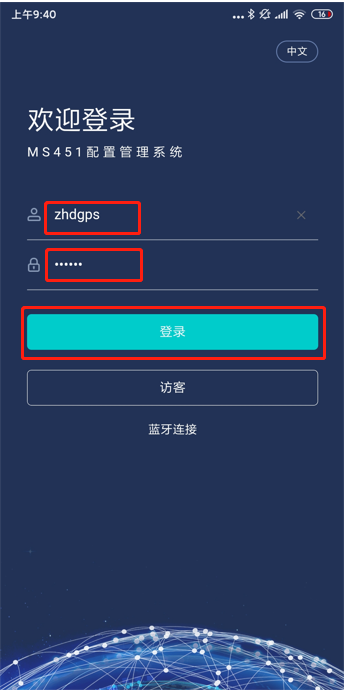 图3                          图4设备状态设备信息，点击【设备信息】，查看设备基本信息和定位信息；星空图，点击【星空图】，查看卫星分布图；信噪比，点击【信噪比】，查看卫星信噪比。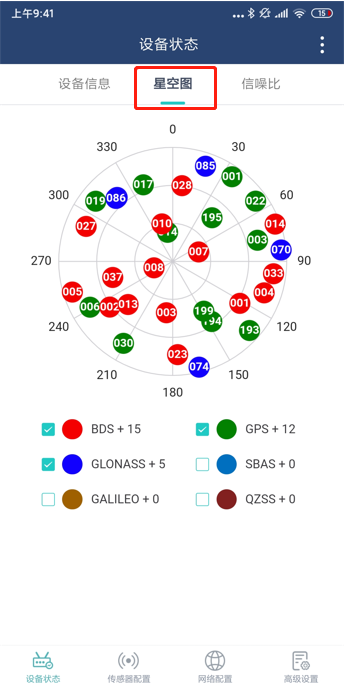 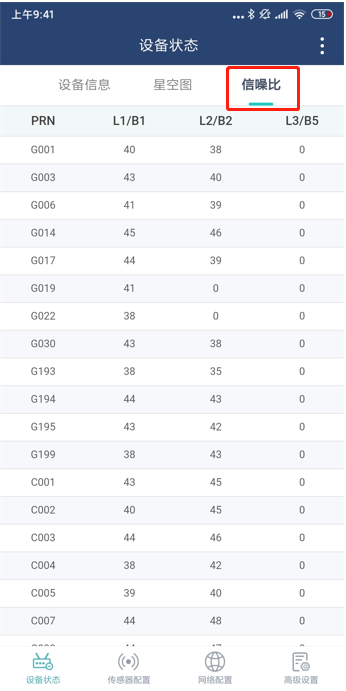 图5                            图6传感器配置传感器配置默认显示传感器快照信息，新增外置传感器，点击右上角【+】；点击【】，查看GNSS配置详情，点击【编辑】修改GNSS配置信息，点击【】收起GNSS配置详情。其他传感器操作类似。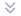 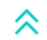 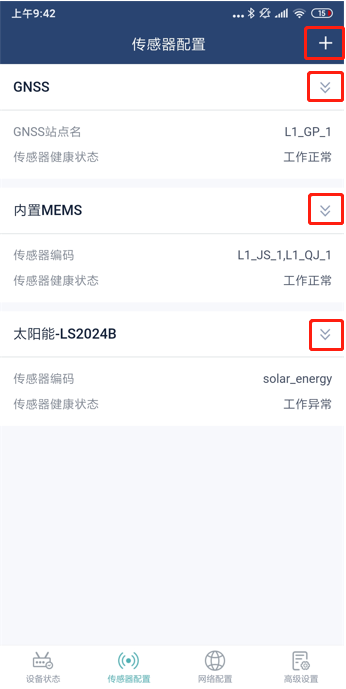 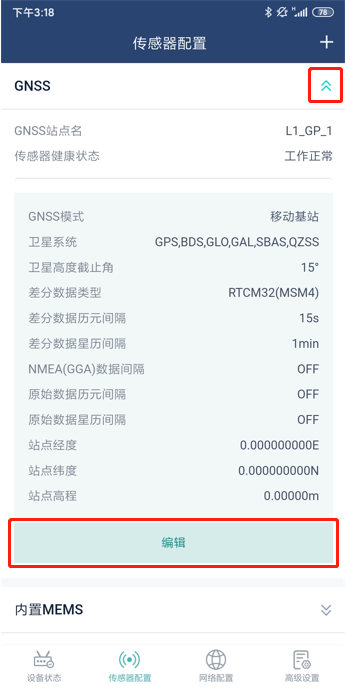 				图7                             图8                            网络配置网络配置默认显示网络快照信息，新增网络配置，点击右上角【+】点击【】可以查看网络配置，点击【禁用】，禁用网络，点击【启用】，启用网络，点击【编辑】修改网络配置信息，点击【删除】可以删除网络配置。点击【】收起网络配置详情；出厂默认连接中海达云服务：http://ims.zhdbds.com，可远程控制和管理接收机。账号可找广州市中海达测绘仪器有限公司进行申请。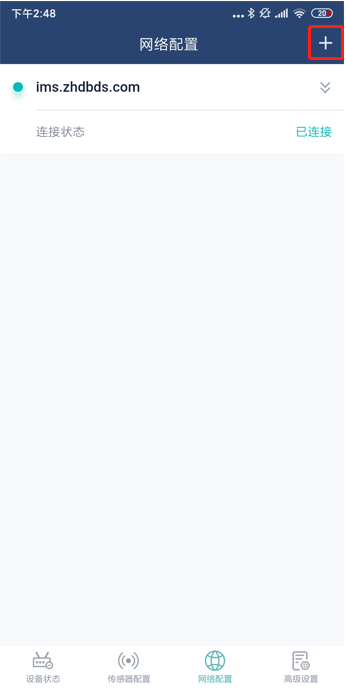 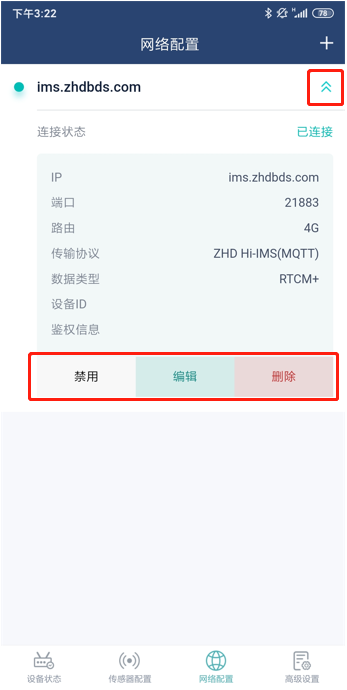 图9                          图10高级设置通讯配置，点击【GPRS】，查看GPRS配置信息，点击【提交】修改GPRS配置，点击【重置】重新查询已保存GPRS信息。LAN和485操作类似；系统配置，点击【系统配置】，查看系统相关操作；日志管理，点击【日志管理】，查询接收机日志；选定日期查对应某一天的日志。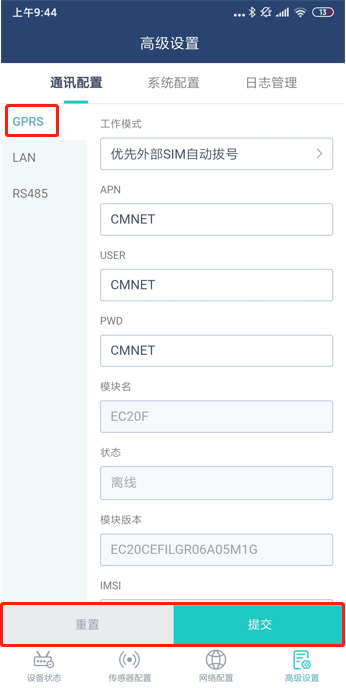 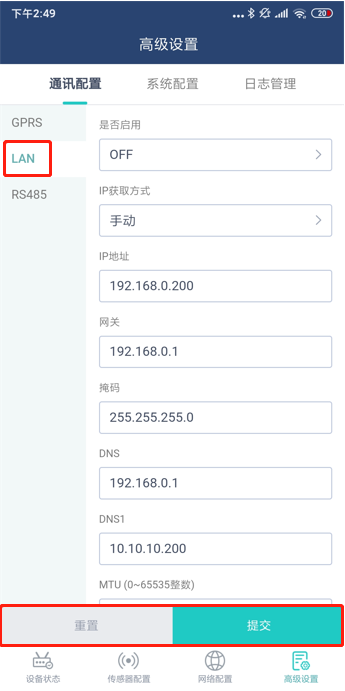 图11                           图12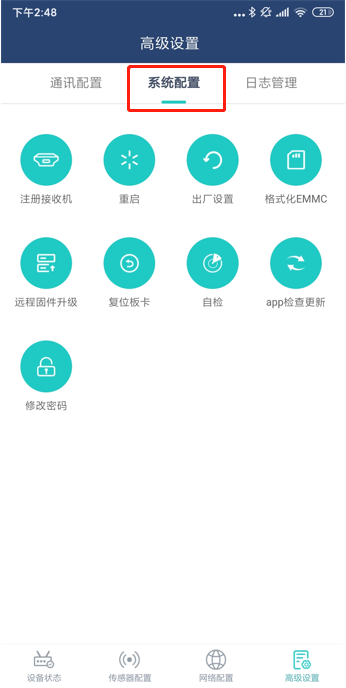 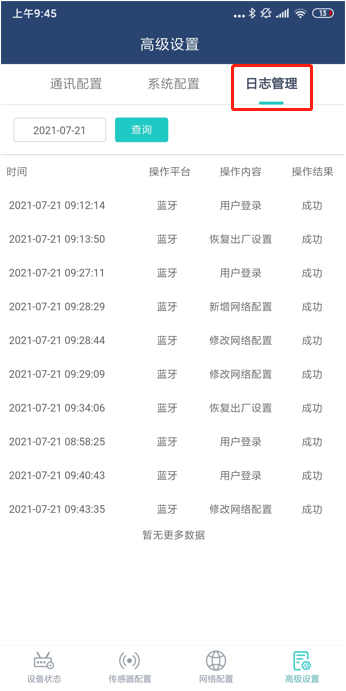 图13                             图14责任免除使用本产品之前，请您务必仔细阅读使用说明书，有助于您更好地使用本产品。对于未按照说明书的要求操作所造成的损失，广州市中海达测绘仪器有限公司不承担责任。中海达致力于不断改进产品功能和性能，后续说明书内容可能会随时变更，恕不另行通知。若说明书中的图片、图标与实物有差异，请以产品实物为准。技术与服务感谢您使用中海达公司的产品，如果您有任何技术问题或对产品的建议，可以电话联系我司技术部，或者拨打全国服务热线：400-678-6690，我们会及时为您服务。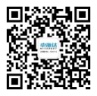 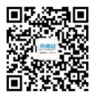 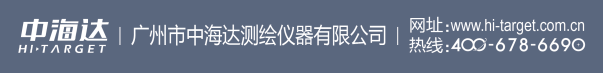 GNSS性能规格信号跟踪型号MS401MS451GNSS性能规格信号跟踪GPSL1、L2、L5L1、L2GNSS性能规格信号跟踪GLONASSL1、L2L1、L2GNSS性能规格信号跟踪BDSB1、B2、B3B1、B2GNSS性能规格精度及可靠性RTK水平精度±(8mm +1x10-6D)±(8mm +1x10-6D)GNSS性能规格精度及可靠性RTK垂直精度±(15mm + 1 x10-6D)±(15mm + 1 x10-6D)GNSS性能规格精度及可靠性静态平面精度±(2.5mm+ 0.5x10-6D)±(2.5mm+ 0.5x10-6D)GNSS性能规格精度及可靠性静态高程精度±(5mm+ 0.5x10-6D)±(5mm+ 0.5x10-6D)GNSS性能规格精度及可靠性初始化时间典型<10 秒典型<10 秒GNSS性能规格精度及可靠性初始化可靠性>99.9%>99.9%GNSS性能规格差分电文RTCM 3.0、RTCM 3.2原始数据及实时动态结果数据RTCM 3.0、RTCM 3.2原始数据及实时动态结果数据RTCM 3.0、RTCM 3.2原始数据及实时动态结果数据GNSS性能规格数据更新率采样间隔0s～24h可设0s～24h可设GNSS性能规格数据更新率上传间隔0s～72h可设0s～72h可设通信性能RS485支持多个传感器接入支持多个传感器接入支持多个传感器接入通信性能LAN10/100Mbps传输速率10/100Mbps传输速率10/100Mbps传输速率通信性能蓝牙10m范围内近场手机APP配置10m范围内近场手机APP配置10m范围内近场手机APP配置通信性能NB-IOT/4G/LoRa无线网络制式2G/3G/4G全网通移动/联通/电信/NB-IOT/LoRa2G/3G/4G全网通移动/联通/电信/NB-IOT/LoRaMEMS传感器倾角：量程：±90°加速度计：量程：±2g 支持动态调整监测频率，MEMS传感器触发功能倾角：量程：±90°加速度计：量程：±2g 支持动态调整监测频率，MEMS传感器触发功能倾角：量程：±90°加速度计：量程：±2g 支持动态调整监测频率，MEMS传感器触发功能倾角：量程：±90°加速度计：量程：±2g 支持动态调整监测频率，MEMS传感器触发功能外部硬件接口侧面板4 个指示灯：卫星指示灯、电源指示灯、通讯指示灯、LAN连接指示灯；1个SIM卡槽；1个TF卡槽；1个USB接口4 个指示灯：卫星指示灯、电源指示灯、通讯指示灯、LAN连接指示灯；1个SIM卡槽；1个TF卡槽；1个USB接口4 个指示灯：卫星指示灯、电源指示灯、通讯指示灯、LAN连接指示灯；1个SIM卡槽；1个TF卡槽；1个USB接口外部硬件接口底面板1个LoRa天线接口、1个数据线缆接口（包含供电、RS232、RS485、LAN信号接口）1个LoRa天线接口、1个数据线缆接口（包含供电、RS232、RS485、LAN信号接口）1个LoRa天线接口、1个数据线缆接口（包含供电、RS232、RS485、LAN信号接口）电气特性整机平均功耗：≤2.6W（15s采集，15s上传）整机平均功耗：≤2.6W（15s采集，15s上传）整机平均功耗：≤1.5W（15s采集，15s上传）整机平均功耗：≤1.5W（15s采集，15s上传）电气特性电源电压输入范围： 9~28V-DC/1A 整机重量：≤1.4kg尺寸：∅185mm*143mm电源电压输入范围： 9~28V-DC/1A 整机重量：≤1.4kg尺寸：∅185mm*143mm电源电压输入范围： 9~28V-DC/1A 整机重量：≤1.4kg尺寸：∅185mm*143mm电源电压输入范围： 9~28V-DC/1A 整机重量：≤1.4kg尺寸：∅185mm*143mm环境适应性温度-40℃～85℃-40℃～85℃-40℃～85℃环境适应性交变湿热相对湿度95%，温度25℃~55℃相对湿度95%，温度25℃~55℃相对湿度95%，温度25℃~55℃环境适应性防护等级IP68IP68IP68环境适应性交变盐雾96h96h96h环境适应性老化防护抗紫外线抗紫外线抗紫外线其他性能规格要求系统配置操作系统Linux系统Linux系统其他性能规格要求系统配置数据存储16GB+TF卡外部存储设备16GB+TF卡外部存储设备序号物品名称单位数量1MS401/MS451接收机台12数据综合线缆(2.5米)根13MS连接杆根14出厂检验合格证张15保修卡张16MS401/MS451接收机快速入门手册本1